الجمهورية الجزائرية الديمقراطية الشعبية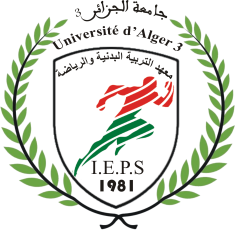 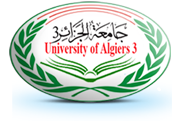 People’s Democratic Republic of Algeriaوزارة التعليم العالي والبحث العلمي	Ministry of Higher Education and Scientific Research	University of Algiers 3                                                                                                        جامعة الجزائر 3Sport and Physical Education Institute                                               معهد التربية البدنية والرياضية المستـــــــــــــــــــــــــــــــــــــــــــوى : 	الشعبـــــــــــــــــــــــــــــــــــــــــــــــــــــة: 	التخصــــــــــــــــــــــــــــــــص: 	إعداد الأستاذ:	المؤسســـــــــــــــــــــــــــــــــــــــــــــة : معهد التربية البدنية والرياضية - جامعة الجزائر 3	 nom.prénom@univ-alger3.dz 	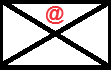 1- معلومات عامة عن المقياس:
عنوان الوحدة: المقياس:  نوع الدرس: 		المدارسة:	
المعامل:  		الرصيد: 	
الحجم الساعي	الفئة المستهدفة: 	  
أهداف التعلمالمعارف المسبقة المطلوبة:طريقة التقييم : المتابعة الدائمة و الامتحانات-كيفية تقييم التعلم :  	
-1 	
-2 	قائمة المحتوياتالمحاضرة الاولى : ................................1-....................... ...........................................................................................ص12-...................... ............................................................................................ص2المحاضرة الثانية : ...............................المحاضرة الثالثة : ................................المحاضرة الرابعة: ................................المحاضرة الخامسة : ................................المحاضرة السادسة : ................................المحاضرة السابعة : ................................ملاحظة : يجب اضافة جميع عناوين المحاضرات المتبقية  و ترقيم الصفحات.المحاضرة الأولى: 	المعارف المسبقة المطلوبة للمحاضرة :………..…………......................................................أسئلة اختبار و تقييم المكتسبات القبلية عن المحاضرة:1-.....................................................................................2-......................................................................................................اختبار المعارف المكتسبة من المحاضرة 1-...........................................2-..........................................هام جدا: اختبار المعارف المكتسبة من المحاضرة (استجواب كتابي لمدة 10 دقائق) في نهاية كل حصة، مع التنويع في طرح الأسئلة (أسئلة مفتوحة، أسئلة بها اقتراحات ذات جواب صحيح اوخطا واحد او متعدد، أسئلة تحديد المصطلحات الخاطئة او الصحيحة..........) توضع اخر المحاضرة.تقديم النتائج والإجابة النموذجية في الحصة الموالية لمدة لا تتجاوز 10 دقائقملاحظات :-ضرورة ادراج المراجع في متن النص بطريقة (APA)-ضرورة تنويع المراجع بالإشارة للروابط الالكترونية للمقالات العلمية او الفيديوهات التعليمية والمواقع التعليمية.- نوع الخط: Sakkal Majalla عادي، حجم 14 للنص و16 للعناوين داكن، تباعد الاسطر1.15.-حدود الصفحة كما هو في قالب الملف 2سم من الأعلى والأسفل واليسار اما من اليمين 3 سم.قائمة المراجع : الكتب باللغة العربية :الكتب باللغة الاجنبية:المقالات والبحوث العلمية (أطروحات الدكتوراه):روابط الأنترنت: